ANTRAG AUF MITGLIEDSCHAFTim CIVITAS Netzwerk für den deutschsprachigen Raum (kurz CIVINET Deutscher Sprachraum)Bitte füllen Sie für eine rasche und fehlerfreie Verarbeitung Ihrer Daten dieses Formular vollständig und elektronisch aus, unterschreiben dieses und senden, faxen oder mailen Sie es an das Technische Sekretariat des CIVINET Deutscher Sprachraum, dessen Kontakt Sie am Ende des Antrags finden.Hiermit beantrage ich die Aufnahme als Mitglied in den „CIVITAS Netzwerk für den deutschsprachigen Raum“ (kurz CIVINET DSR). CIVINET DSR ist mir bekannt und erkenne ich bei Aufnahme als Mitglied an. Weiters erkenne ich hiermit an, dass ich durch meine Mitgliedschaft ausschließlich nicht-kommerzielle Zwecke verfolge.Datenverwaltung „CIVITAS Netzwerk für den deutschsprachigen Raum“ erhebt mit dem Beitritt die folgenden Daten seiner Mitglieder: Organisation / Stadt, Funktion sowie Name und Vorname der Ansprechperson, Anschrift, E-mail-Adresse und Telefonnummer. Diese Daten werden ausschließlich im Rahmen der Mitgliedschaft verarbeitet und gespeichert und ausschließlich nicht-kommerziell verwendet. Als Teilnetzwerk der CIVITAS Initiative wird der Verein „CIVITAS Netzwerk für den deutschsprachigen Raum“ von Ihnen als Mitglied den Namen ihrer Organisation / Stadt an die CIVITAS Initiative weitergeben. Der Verein veröffentlicht Informationen zu Organisation / Stadt, Funktion sowie Name und Vorname der Ansprechperson seiner Mitglieder auf der Website des Vereins, Pressemitteilungen und Newslettern und anderen Publikationen. E-mail-Adressen können im E-mail-Verkehr innerhalb des Vereins kenntlich gemacht werden. Diese Zustimmung ist jederzeit widerruflich. Die vorstehenden Hinweise habe ich zur Kenntnis genommen und erkläre mich mit der Verbreitung und Veröffentlichung meiner Daten im Rahmen der CIVITAS Initiative einverstanden. Diese Zustimmung ist jederzeit widerruflich.InteressensabfrageUm Ihnen ein interessantes Programm anbieten zu können, möchten wir Sie bitten uns mitzuteilen, welche Themen Ihnen wichtig wären im Rahmen von CIVINET Deutscher Sprachraum zu bearbeiten.KontaktBitte senden Sie Ihre Anmeldung per Mail an: civinet_deutschsprachig@civitas.euSollten Sie weitere Fragen oder Anmerkungen haben, können Sie sich jederzeit an das Technische Sekretariat oder des CIVINET Deutscher Sprachraum wenden:Stadt / OrganisationName, Vorname der AnsprechpersonFunktion / AbteilungPost-AnschriftTelefon (tagsüber erreichbar)E-mailDatum: Ort: ____________________________________________UnterschriftDatum: Ort: ____________________________________________UnterschriftThemaSehrwichtigWichtigWeniger wichtigAktive MobilitätAutomatisiertes FahrenCovid-19 und MobilitätElektromobilitätMobilität in StadtregionenMobility-as-a-ServiceNachhaltige CitylogistikParkraummanagementShared MobilityStadtentwicklung und MobilitätZugangsbeschränkungen/UVARHaben Sie noch weitere, für Sie wichtige Themen, Anregungen und Anmerkungen? Haben Sie noch weitere, für Sie wichtige Themen, Anregungen und Anmerkungen? Haben Sie noch weitere, für Sie wichtige Themen, Anregungen und Anmerkungen? Haben Sie noch weitere, für Sie wichtige Themen, Anregungen und Anmerkungen? Technisches SekretariatRUPPRECHT CONSULT - Forschung & Beratung GmbHErftstraße 15-17 | 50672 Köln | DEUTSCHLANDwww.rupprecht-consult.eucivinet_deutschsprachig@civitas.eu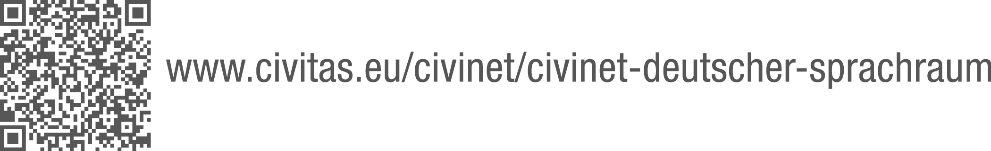 